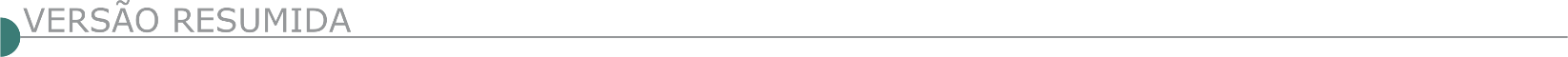 ESTADO DE MINAS GERAISPREFEITURA DO MUNICÍPIO DE CONTAGEM - SECRETARIA MUNICIPAL DE OBRAS E SERVIÇOS URBANOS AVISO DE LICITAÇÃO CONCORRÊNCIA N. 006/2021 A Prefeitura do Município de Contagem, por meio da Secretaria Municipal de Obras e Serviços Urbanos (SEMOBS), torna público, para conhecimento dos interessados, que fará realizar licitação na seguinte modalidade: Concorrência n. 006/2021 – PA 125/2021, sob o regime de empreitada por preços unitários, tipo menor preço, para PRESTAÇÃO DE SERVIÇOS RELATIVOS À MODERNIZAÇÃO, OPERAÇÃO E MANUTENÇÃO PREVENTIVA E CORRETIVA DA ILUMINAÇÃO PÚBLICA NO MUNICÍPIO DE CONTAGEM -MG, com entrega dos envelopes de documentação e propostas até às 09:30 (nove) horas e trinta minutos) do dia 06 (seis) de dezembro 2021 e com a abertura marcada para as 10:00 (dez horas) do dia 06 (seis) de dezembro 2021. Os interessados poderão ler e obter o texto integral do Edital e seus Anexos, que estarão disponíveis a partir do dia 04 (quatro) de novembro de 2021, pelo site www.contagem.mg.gov.br/licitações. ou na sala da Comissão Permanente de Licitação da Secretaria Municipal de Obras e Serviços Urbanos (SEMOBS), situada à rua Madre Margherita Fontanaresa, 432, 3º andar Bairro Eldorado - Contagem/MG, tel.: (0**31) 3391- 9352, de segunda à sexta-feira, no horário de 08h00min às 13h00min, mediante apresentação de um DVD virgem à Comissão Permanente de Licitação no endereço acima e, ainda, OBRIGATORIAMENTE, informar, por meio de carta, os seguintes dados: razão social ou denominação completa da empresa, CNPJ/MF, endereço completo, telefone e nome da pessoa para contato.BONFINÓPOLIS DE MINAS-MG. TORNA PÚBLICO A REALIZAÇÃO DE PROCESSO LICITATÓRIO Nº 084/2021 – TOMADA DE PREÇOS Nº 004/2021 Objeto: Contratação de empresa especializada para execução de serviços de Recapeamento Asfáltico em CBUQ em trecho na Rua Venâncio Pinto Machado, convênio celebrado entre o Município de Bonfinópolis de Minas e a Secretaria de Estado de Governo - SEGOV. CONVÊNIO DE SAÍDA Nº 1491000389/2021/SEGOV/PADEM, PROPOSTA: 002723/2021, PLANO DE TRABALHO: 000720/2021. Sessão de recebimento de propostas e Julgamento: 18/11/2021 às 09h00min. Informações Prefeitura ou pelo telefone: (38)3675-1121 ou pelo e-mail licitabonfinopolis@gmail.com. PREFEITURA MUNICIPAL DE CONQUISTA/MG - DEPARTAMENTO DE LICITAÇÃO TOMADA DE PREÇOS TOMADA DE PREÇOS N. º 008/2021A Presidente da Comissão Permanente de Licitações da Prefeitura Municipal de Conquista/MG, designado através da Portaria nº 4508/2021, torna público que este Município fará realizar licitação, na modalidade de TOMADA DE PREÇOS, objetivando a CONTRATAÇÃO DE EMPRESA POR EMPREITADA GLOBAL PARA TROCA DE PARTE DA COBERTURA E REFORMA DO BANHEIRO DO PRÉDIO DE USO DA DELEGACIA DA POLICIA CIVIL DA CIDADE DE CONQUISTA, CONFORME DOCUMENTAÇÃO TÉCNICA QUE SEGUE JUNTO A ESTE TERMO. DATA LIMITE PARA ENTREGA DOS DOCUMENTOS DE HABILITAÇÃO E PROPOSTA DE PREÇOS: - Até 09:00 horas do dia 19 de novembro de 2021. HORÁRIO PARA ABERTURA DO ENVELOPE A: Ás 09 :30 hs do mesmo dia e local. HORÁRIO PARA ABERTURA DO ENVELOPE B: Após Análise e Parecer do Engenheiro da Prefeitura Municipal. Valor de referência da licitação: R$ 24.606,00 (vinte e quatro mil e seiscentos e seis reais). OBS: A abertura dos “Envelopes A e B”, informo que devida a pandemia do COVID-19, conforme o Decreto Municipal nº: 2983/2020 afim de evitar aglomerações, a sessão de abertura será realizada através de vídeo conferência através do link https://meetingsamer16.webex.com/join/licitacao. Local para aquisição do edital, a partir de 03/11/2021. Local da entrega dos envelopes contendo documentos de habilitação e propostas de preços e julgamento da referida licitação: Departamento de Compras e Licitações, da Secretaria Municipal de Administração, situada na Av José Mendonça, 1.262 – Bairro jardim Jatobá, nesta cidade. Demais informações poderão ser obtidas através dos telefones: (034) 3353 -1227.PREFEITURA DE FORMIGA - LICITAÇÕES; PORTARIAS; DECRETOS; EXTRATOS; RESOLUÇÕES PROCESSO DE LICITAÇÃO Nº. 137/2021 - MOD. TOMADA DE PREÇOS N. º 010/2021 PREFEITURA MUNICIPAL DE FORMIGA - MG – PROCESSO DE LICITAÇÃO Nº. 137/2021 - MOD. TOMADA DE PREÇOS N. º 010/2021 – TIPO: MENOR PREÇO. REGIME DE EXECUÇÃO: EMPREITADA POR PREÇO UNITÁRIO. OBJETO: Contratação de empresa especializada para executar obras de construção de barraginhas, terraços, manutenção de estradas e construção de cercas em área rural do município de Formiga, por meio de recursos do convênio nº 858854/2017 firmando entre o município de Formiga e Agência Nacional de Águas – ANA, por meio do programa Recursos Hídricos, a pedido da Secretaria Municipal de Gestão Ambiental, Secretaria Municipal de Obras e Trânsito e o Serviço Autônomo de Água e Esgoto – SAAE. O protocolo dos envelopes será dia 19/11/2021 até às 08:00 hs. A abertura da sessão será às 08:10 hs, no dia 19/11/2021. Local: R. Barão de Piumhi 92-A, Diretoria de Compras Públicas, Formiga – MG. Informações: telefone (37) 3329- 1843 / 3329-1844; e-mail: licitacao@formiga.mg.gov.br; site: www.formiga.mg.gov.br. PREFEITURA MUNICIPAL DE ITABIRA AVISO DE LICITAÇÃO PREGÃO ELETRÔNICO PMI/SMA/SUCON N° 90/2021 PROCESSO PMI/SMA/SUCON N° 157/2021, REGISTRO LICITAÇÕES-E Nº: 902089Cujo objeto consiste em: Contratação de empresa para execução da continuidade da obra de conclusão do Centro Municipal de Educação Infantil, do Bairro Boa Esperança, no Município de Itabira/MG. A data limite para recebimento e abertura das propostas será dia 12/11/2021 às 9h e início da disputa do pregão será dia 12/11/2021 às 9h30min. O edital estará disponível através do site www.licitacoes-e.com.br, no endereço: www.itabira.mg.gov.br (Portal da Transparência Administração · Licitações), ou poderá ser · solicitado através do e-mail: contratositabira@yahoo.com.br, de 12h as 17h.PREFEITURA MUNICIPAL DE ITAPEVA/MG – TOMADA DE PREÇO 028/2021 PROCESSO LICITATÓRIO 301/2021, EDITAL 124/2021 Tipo: Menor preço global – Objeto: contratação de empresa para fundação para reforma da Unidade Básica de Saúde Ápio Cardoso em complemento às obras do prédio de enfermagem – área de cobertura 55,65 m², com fornecimento de mão de obra e materiais. A sessão será realizada às09 horas do dia 16 de novembro de 2021 na Rua Ulisses Escobar, 30, Centro, Itapeva/MG– O Edital se encontra no site www.itapeva.mg.gov.br. Mais informações pelo e-mail: licitacao@itapeva.mg.gov.br. PREFEITURA MUNICIPAL DE ITURAMA/MG – AVISO DE LICITAÇÃO – TOMADA DE PREÇOS Nº 06/2021Objeto: Contratação de empresa de serviços de engenharia, com fornecimento de material e mão de obra, para execução de reforma e adequação da escola municipal Diretora Maria Sarah, no Município de Iturama. Tipo: Menor preço global. Data/hora de abertura dos Envelopes: 18 de novembro de 2021, às 09:00 hs. Informações: Comissão Permanente de Licitação, Av. Alexandrita, nº 1.314, Jd. Eldorado, CEP 38.280- 000, Iturama/MG, ou pelo e-mail licitacao@iturama.mg.gov.br. MUNICÍPIO DE JACUÍ/MG. - TOMADA DE PRECO AVISO DE TOMADA DE PREÇOS Nº. 004/2021 O Município de Jacuí/MG. Torna público Processo Licitatório nº. 290/2021, Tomada de Preços nº. 004/2021, tipo menor preço global. Objeto: A presente licitação tem por finalidade a seleção da proposta mais vantajosa para a contratação de empresa especializada em engenharia, sob o regime de empreitada a preço global com fornecimento de mão de obra e material, para a realização da reforma da Escola Municipal Carvalhaes de Paiva, incluindo material e mão de Obra, conforme Projetos Básicos. A abertura será dia 16/11/2021, às 09:00 horas. Edital completo e as demais informações - www.jacui.mg.gov.br - Tel.: (35) 3593-1255. Jacuí/MG.MOEMA-MG - LICITAÇÕES TOMADA DE PREÇOS Nº 05/2021 A PREFEITURA MUNICIPAL DE MOEMA/MGTorna público que fará realizar Processo Licitatório sob a modalidade Tomada de Preços nº 05/2021 – Processo Licitatório nº 672/2021, abertura dia 19/11/2021 às 13:00 horas, cujo objeto é a contratação de empresa especializada para execução de obras de ampliação da Escola Municipal Maria de Lourdes Lacerda, nos exatos termos do Edital e seus Anexos – maiores informações: www.moema.mg.gov.br.PREFEITURA MUNICIPAL DE NOVA RESENDE PREFEITURA MUNICIPAL DE NOVA RESENDE PRC 229/21 – TOMADA DE PREÇOS: 18/21 EXTRATO DE EDITAL DE LICITAÇÃO O Município de Nova Resende-MG, através do Prefeito Municipal e da Comissão Permanente de Licitação, torna pública a realização do seguinte processo licitatório: PRC 229/21 – TOMADA DE PREÇOS: 18/21 OBJETO: OBJETO: A presente licitação tem como objeto a contratação de empresa especializada no ramo de engenharia para a prestação de serviços de pavimentação asfáltica de um trecho da estrada de Nova Resende à Conceição Aparecida , com fornecimento de mão de obra, equipamentos e materiais, com recursos de Repasse:1075.205-12/909583/2020MAPA/CAIXA, QUE CELEBRAM A União federal , por intermédio do Ministério da Agricultura ,Pecuária e Abastecimento, representado pela Caixa Econômica Federal e o município de Nova Resende. Conforme tabela, Anexo do edital, de acordo com as especificações contidas no Anexo III– Termo de Referência e demais cláusulas do edital. REALIZAÇÃO: 18/11/2021, na Prefeitura Municipal de Nova Resende, na Rua Cel. Jaime Gomes, 58, centro, sendo a partir das 08h00min. O edital na íntegra será disponibilizado no site www.novaresende.mg.gov.br e para conhecimento dos interessados. Dúvidas poderão ser esclarecidas através do e-mail licitacao@novaresende.mg.gov.br ou pelo telefone (35) 3562-3750.PREFEITURA MUNICIPAL DE NEPOMUCENO/MG – AVISO DE LICITAÇÃO. PROCESSO LICITATÓRIO Nº 095/2021. PREGÃO PRESENCIAL Nº 054/2021. Objeto: REGISTRO DE PREÇO de Asfalto usinado a quente estocável acondicionado em sacos de 25 quilos para aplicação a frio, para fornecimento eventual, de forma parcelada, conforme necessidade, durante o período de doze meses, para os serviços de recuperação de ruas, avenidas e logradouros públicos, ― Operação tapa buracos‖, em atendimento à solicitação da Secretaria Municipal de Obras Públicas e Serviços Urbanos. Data de Abertura: 17/11/2021 às 09:00 horas. A sessão ocorrerá no Auditório do Centro de Eventos Antônio Assunção Filho, situado na Avenida Paulo Hipólito, nº 700, no bairro Enseada, neste Município. Deverão ser seguidas as determinações do Decreto nº 1288/2020 (disponível no site www.nepomuceno.mg.gov.br e afixado na porta de entrada do Centro de Eventos) no que se refere principalmente a observância do uso obrigatório de máscaras. Edital e informações Sala de Licitações da Prefeitura de Nepomuceno, estabelecida Praça Padre José, 180, centro. Tel. (35) 3861-3686, Site: www.nepomuceno.mg.gov.br.    PREFEITURA MUNICIPAL DE PASSOS AVISO DE LICITAÇÃO CONCORRÊNCIA Nº 5/2021 PREFEITURA MUNICIPAL DE PASSOS - CONCORRÊNCIA Nº. 005/2021 - PROC ADM Nº 149/2021 - O Município de Passos/MG, torna público que será realizada licitação para a contratação de empresa especializada para execução de serviços de pavimentação e recapeamento asfáltico em CBUQ, concreto betuminoso usinado a quente, em vias públicas do Município de Passos, estando inclusos serviços e equipamentos para o transporte dos materiais até os locais de aplicação, na modalidade Concorrência, regime de execução indireta por empreitada por preço unitário, julgamento Menor Preço Global. O recebimento e a abertura dos envelopes será às 09h00min do dia 30/11/2021. O Ed i t a l poderá ser adquirido no site www.sistemas.passos.mg.gov.br/transparencia/. PATROCÍNIO/MG - SECRETARIA MUNICIPAL DE COMPRAS E LICITAÇÕES EDITAL RESUMIDO PROCESSO Nº: 195/2021 MODALIDADE: TOMADA DE PREÇOS EDITAL Nº: 9/2021 Tipo: Menor Preço Global Objeto: CONTRATAÇÃO DE EMPRESA ESPECIALIZADA NA PRESTAÇÃO DE SERVIÇOS DE MASSA ASFÁLTICA (CBUQ), MANUTENÇÃO DE RUAS E AVENIDAS, INCLUINDO A CONFECÇÃO, TRANSPORTE, FRESAGEM DO PAVIMENTO, APLICAÇÃO E COMPACTAÇÃO COM ROLO DE PNEU E LISO PARA ATENDER AS NECESSIDADES NO MUNICÍPIO DE PATROCÍNIO/MG. A Prefeitura Municipal de Patrocínio torna público que no dia 22 de novembro de 2021 às 09:00 hs, no departamento de compras sito na Praça Olímpio Garcia Brandão, nº 1.452 na cidade de Patrocínio/MG, serão recebidas e abertas a documentação referente ao processo acima especificado. Cópias de Edital e informações complementares serão obtidas junto a Comissão Permanente de Licitação, no endereço acima referido, no e-mail: licitacao@patrocinio.mg.gov.br. PREFEITURA MUNICIPAL DE PERDIZES – MG. AVISO DE LICITAÇÃO. PROCESSO Nº 117/2021. PREGÃO ELETRÔNICO Nº 083/2021. SECRETARIA MUN. EDUCAÇÃO, CULT. TURISMO, ESP E LAZER AVISO DE LICITAÇÃOPrefeitura Municipal de Perdizes MG, torna público a quem possa interessar, que está aberta licitação modalidade Pregão Eletrônico Nº 083/2021. Objeto: A contratação de empresa especializada em engenharia civil, incluindo o fornecimento de material e mão de obra para execução de reformas de escolas e centros municipais de educação infantil - CMEI do município de Perdizes MG, conforme Memoriais, Planilha e Projetos. Data e horário do recebimento das propostas: Disponível acolhimento das propostas, 29/10/2021 às 08hs, data e horário das disputas: 16/11/2021 ás 14:00hs. Disponibilização do edital e informações no endereço eletrônico, www.licitanet.com.br; www.perdizes.mg.gov.br, editais. Contato (34) 3663 1341 – Setor de Licitação.PREFEITURA MUNICIPAL DE PIRANGA AVISO DE TOMADA DE PREÇOS PREFEITURA MUNICIPAL DE PIRANGA/MG. AVISO DE EDITAL. Proc. Licitatório nº. 190/2021. Tomada de Preços nº. 013/2021. Objeto: Serviços de execução de Pavimentação de Via Rural em Alvenaria Poliédrica, no Distrito de Santo Antônio do Pirapetinga. Data: 22/11/2021, às 09:00. Local: Rua Vereadora Maria Anselmo, 119, Centro. Edital e informações: (31)3746-1260 ou pelo e-mail licitacao@piranga.mg.gov.br ou pelo site www.piranga.mg.gov.br. PREFEITURA MUNICIPAL DE SANTA JULIANA AVISO DE LICITAÇÃO PROCESSO Nº 107/2021 – TOMADA DE PREÇO Nº 010/2021. A Prefeitura Municipal de Santa Juliana, torna público que fará realizar licitação na modalidade TOMADA DE PREÇO n.º 010/2021, do tipo - Menor preço global, objetivando a contratação de pessoa jurídica para pavimentação asfáltica em CBUQ e sinalização viária da estrada vicinal SJ010 no município de Santa Juliana - MG, sendo que a abertura dos trabalhos da Comissão Julgadora, com recebimento das propostas, dar-se-á no dia 18/11/2021 às 10:00h, na divisão de licitações da Superintendência Municipal de Licitações. O edital com todas as disposições pertinentes encontra-se a disposição dos interessados na divisão de licitações. PREFEITURA MUNICIPAL DE SANTA MARIA DE ITABIRA AVISO DE LICITAÇÃO DESERTA TOMADA DE PREÇOS Nº 7/2021 PROCESSO Nº 086/2021 - TOMADA DE PREÇOS Nº 007/2021 A PREFEITURA MUNICIPAL DE SANTA MARIA DE ITABIRA/MG. Torna público para conhecimento de todos que a licitação cujo objeto versa sobre a Contratação de empresa especializada para execução de pavimentação em diversas ruas localizadas em comunidades rurais, Comunidades Chácara e Morro queimado e Distrito de Itauninha, em Santa Maria de Itabira/MG, em atendimento ao Convênio nº 890821/2019, firmado pelo Município de Santa Maria de Itabira/MG, junto à União Federal, por intermédio do Ministério da Agricultura, Pecuária e Abastecimento, representada pela Caixa Econômica Federal, foi declarada deserta, por ausência de participantes/interessados. Diante da ausência de participantes, fica designada nova data de abertura para o dia 23 de novembro de 2021 às 09h00. Edital na integra disponível no site: www.santamariadeitabira.mg.gov.br - Maiores informações poderão ser obtidos - Tel.: (31) 3838-1209 - ramal 23 e-mail: licitacaopmsmi@gmail.com PREFEITURA DE SÃO JOÃO DO PACUÍ COMISSÃO DE LICITAÇÃO PROCESSO LICITATÓRIO Nº 081/2021 - TOMADA DE PREÇO Nº 003/2021 SÃO JOÃO DO PACUÍ/MG, RETIFICA EDITAL Objeto: Contratação de empresa especializada para execução de obras de reforma e adequação do ESF (estratégia saúde família) Vida e Esperança do município de São João do Pacuí-MG. Atendimento a Lei 12.378/2010). Sessão permanece 05/11/2021 as 09:00 horas. Menor valor Global. Informações: www.saojoaodopacui.mg.gv.br. PREFEITURA DE SAPUCAÍ MIRIM - TOMADA DE PREÇOS Nº 016/2021.COMISSÃO DE PREGÃO E LICITAÇÃO CONTRATAÇÃO DE EMPRESA PARA PAVIMENTAÇÃO ASFÁLTICA AVISO DE LICITAÇÃO O Município de Sapucaí-Mirim/MG, torna público que fará realizar no dia 16/11/2021, as 09h00min, na sala de licitações da Prefeitura Municipal, sito a Rua Vasco Gusmão Martins, nº 108, Centro, Sapucaí-Mirim - MG, a abertura do Processo Licitatório nº 205/2021, Tomada de Preços nº 016/2021. Objeto: Contratação de empresa para pavimentação asfáltica em diversas ruas no município de Sapucaí Mirim/MG. Edital e maiores informações: Fone (35) 3655-1005 ou no endereço supramencionado/Site www.sapucaimirim.mg.gov.br.  TRÊS MARIAS/MG - SECRETARIA MUNICIPAL DE DESENVOLVIMENTO ECONÔMICO, ESPORTE E TURISMO AVISO DE LICITAÇÃO PREGÃO PRESENCIAL Nº 110/2021 - PROCESSO LICITATÓRIO Nº 149/2021 O Município de Três Marias/MG, através do Pregoeiro, torna público à abertura de procedimento licitatório, do tipo Menor Preço Item objetivando a aquisição de materiais: Hidráulico, Elétrico, Ferragem, Madeira, Pintura e Construção, para construção dos Bares no Terminal Turístico Praia Mar de Minas em atendimento à Secretaria Municipal de Desenvolvimento Econômico, Esporte, Turismo e Cultura, bem como a reforma da Escola Rosa Pedroso de Almeida, onde será instalado o Pelotão do Corpo de Bombeiros Militar de Minas Gerais em atendimento à Secretaria de Obras e Serviços Urbanos, conforme especificações e quantitativos do Anexo I – Termo de Referência do Edital. Recebimento e julgamento das propostas será dia 12/11/2021 às 12h30min, a sessão de processamento do Pregão será realizada na Secretaria Municipal de Administração – SEMAD. Situada à Praça Castelo Branco, nº 03 – Centro – Três Marias. O Edital completo está disponível no site: www.tresmarias.mg.gov.br ou ser adquirido na Divisão de Material e Patrimônio da Prefeitura Municipal, à Praça Castelo Branco, nº 03 – Centro – Três Marias/MG. Mais informações pelo Telefone: (38) 3754-5338.COMPANHIA DE DESENVOLVIMENTO DOS VALES DO SÃO FRANCISCO E DO PARNAÍBA 1ª SUPERINTENDÊNCIA REGIONAL - AVISO DE LICITAÇÃO RDC ELETRÔNICO Nº 26/2021 - UASG 195005 Nº Processo: 59510002100202104. Objeto: Execução das obras/serviços de construção de uma passagem molhada sobre o Rio Mosquito na localidade denominada Prainha, no município de Serranópolis de Minas, na área de atuação da 1ª Superintendência Regional da Codevasf, no estado de Minas Gerais. Total de Itens Licitados: 1. Edital: 29/10/2021 das 08h00 às 12h00 e das 14h00 às 17h30. Endereço: Av. Geraldo Athayde, N.º 483, Alto São João - Montes Claros/MG ou https://www.gov.br/compras/edital/195005-99-00026-2021. Entrega das Propostas: a partir de 29/10/2021 às 08h00 no site www.gov.br/compras/pt-br/. Abertura das Propostas: 25/11/2021 às 10h00 no site www.gov.br/compras/pt-br/. Informações Gerais: O Edital e seus Anexos encontram-se à disposição dos interessados, para consulta e retirada, no portal www.gov.br/compras e no site www.codevasf.gov.br. ESTADO DA BAHIA SECRETARIA DE INFRAESTRUTURA HÍDRICA E SANEAMENTO - SIHS COMPANHIA DE ENGENHARIA HÍDRICA E DE SANEAMENTO DA BAHIA - CERB - AVISO DE LICITAÇÃO - LICITAÇÃO Nº: 012/2021Tipo: Menor Preço. Modo de Disputa: Fechada. OBJETO: Contratação de Empresa para Execução de Obras de Implantação de 32 (trinta e dois) Sistemas de Abastecimento de Água, Padrão CERB PSSAA-06, com Serviço Social, em diversas localidades, nos municípios da região do Extremo Sul do Estado da Bahia. Esta licitação obedecerá, integralmente, as disposições da Lei Federal nº 13.303/16 e Legislações pertinentes. Abertura: 24.11.2021 às 14h30. Os interessados poderão obter informações e/ou o edital e seus anexos após sua disponibilização, no endereço: 3ª Av, nº 300, sala de Reunião de Licitação, CAB, Salvador-BA, de segunda a sexta-feira, das 08h30min às 11h30min e das 14h00min às 17h00min ou pelo endereço eletrônico: www.comprasnet.ba.gov.br e/ou www.licitacoescerb.ba.gov.br, cpl@cerb.ba.gov.br, e maiores esclarecimentos através do telefone: (71) 3115-8155. Comunicamos aos senhores licitantes, que devido a Pandemia em vigor e, em obediência aos Protocolos decretados pelos Governos Federal, Estadual e Municipal, os envelopes da licitação acima identificada, serão recebidos na Portaria da CERB sem a ocorrência da Sessão Pública Presencial. A Comissão obedecerá aos procedimentos, abrindo os envelopes em teleconferência, os interessados poderão participar da sessão através do link disponibilizado no site da CERB (http://www.cerb.ba.gov.br/editais-e-licitacoes) e posteriormente será disponibilizado para os Senhores Licitantes o conteúdo das mesmas por via eletrônica através do SEI (www.portalseibahia.saeb.ba.gov.br). EMBASA/ AVISO DA LICITAÇÃO Nº 159//21 A Embasa torna público que realizará a LICITAÇÃO n.º 159/21, processada de acordo com as disposições da Lei nº 13.303/2016, Lei complementar 123/2006 e Regulamento Interno de Licitações e Contratos da EMBASA. Objeto: construção civil e montagem mecânica para reativação das adutoras de água tratada da ETA Teodoro Sampaio até o reservatório R7 do Cabula - trecho da Ponte do Bate-Facho, pertencente ao sistema de abastecimento de água de Salvador. Disputa: 25/11/2021 às 10:00 horas. (Horário de Brasília-DF). Recursos Financeiros: Próprios. O Edital e seus anexos encontram-se disponíveis para download no site http://www.licitacoes-e.com.br/. (Licitação BB nº: 904926). O cadastro da proposta deverá ser feito no site http://www.licitacoes-e.com.br/, antes da abertura da sessão pública. Informações através do e-mail: plc.esclarecimentos@embasa.ba.gov.br ou por telefone: (71) 3372-4756/4764. Salvador, 29 de outubro de 2021 - Carlos Luís Lessa e Silva - Presidente da Comissão.ESTADO DO ESPÍRITO SANTOINSTITUTO FEDERAL DE EDUCAÇÃO, CIÊNCIA E TECNOLOGIA DO ESPÍRITO SANTO - CAMPUS VILA VELHA AVISO DE LICITAÇÃO RDC ELETRÔNICO Nº 1/2021 - UASG 158427 Nº PROCESSO: 23187003224202104. Objeto: O objeto da presente licitação é a escolha da proposta mais vantajosa para a Contratação de empresa especializada em engenharia para a Conclusão da Urbanização no Ifes - Campus Vila Velha. Total de Itens Licitados: 1. Edital: 03/11/2021 das 08h00 às 12h00 e das 14h00 às 17h00. Endereço: Av. Ministro Salgado Filho, 1000, Bairro Soteco, Soteco - Vila Velha/ES ou https://www.gov.br/compras/edital/158427-99-00001-2021. Entrega das Propostas: a partir de 03/11/2021 às 08h00 no site www.gov.br/compras/pt-br/. Abertura das Propostas: 25/11/2021 às 10h00 no site www.gov.br/compras/pt-br/. ESTADO DE GOIÁSPREFEITURA MUNICIPAL DE ITUMBIARA AVISO DE LICITAÇÃO CONCORRÊNCIA PÚBLICA Nº 4/2021 LICITAÇÃO CONCORRÊNCIA PÚBLICA 004/2021 - PROCESSO 361044/2021 O Municipal de Itumbiara, Estado de Goiás, de conformidade com o inciso II, §2º, Art. 22 da Lei nº 8.666, de 21/06/93, atualizada pela Lei nº 8.883 de 08/06/94 e suas alterações, bem como Lei Complementar n° 123/2006 e respectivas alterações, torna público para conhecimento de todos os interessados, que fará realizar em sua sede à Rua Paranaíba n.º 117, centro às 09:00 horas do dia 02 de dezembro de 2.021, licitação na modalidade de Concorrência Pública, destinada a construção de escola padrão FNDE, com 12 salas e quadra coberta, a ser situada na Avenida Elson Gomes Pereira, Conjunto Habitacional Maria Luiza Machado no Município de Itumbiara /GO, conforme Termo de Compromisso de Emenda Parlamentar nº. 202103725-1. Tipo: Menor Proposta Valor Total. O edital está disponível gratuitamente, contendo as instruções e condições para participação aos interessados, podendo obter melhores informações junto à Comissão de Licitação, sito à Rua Paranaíba n.º 117, em horário de atendimento, das 08h às 12h e das 14h às 17h ou pelo telefone 064=3433-0419 ou pelo site www.itumbiara.go.gov.br. ESTADO DO MARANHÃOGOVERNO DO ESTADO DO MARANHÃO - SECRETARIA DE ESTADO DE INFRAESTRUTURA AVISO DE LICITAÇÃO CONCORRÊNCIA Nº 12/2021 - CSL/SINFRA REPETIÇÃO PROCESSO ADMINISTRATIVO Nº 160705/2021 – SINFRAA Comissão Setorial de Licitação - CSL da Secretaria de Estado de Infraestrutura - SINFRA realizará às 15 horas do dia 02 de dezembro de 2021, no seu Auditório, no Centro Administrativo do Estado do Maranhão, no Edifício Clodomir Millet - 1º Andar, na Avenida Jerônimo de Albuquerque, s/nº, Calhau, nesta Capital, licitação na modalidade CONCORRÊNCIA, do tipo MENOR PREÇO, OBJETIVANDO CONTRATAÇÃO DE EMPRESA ESPECIALIZADA PARA EXECUÇÃO DE SERVIÇOS DE MELHORAMENTOS E PAVIMENTAÇÃO DE TRECHOS CRÍTICOS NA RODOVIA NA RODOVIA MA- 006. TRECHO: TASSO FRAGOSO- ALTO PARNAÍBA; SUB-TRECHO: 3B-TASSO FRAGOSO (KM 1.077,5) A ALTO PARNAÍBA (KM 1.122,5) - EXTENSÃO: 45,0 KM, na forma da Lei nº. 8.666/1993. Este Edital está à disposição dos interessados no site http://www.sinfra.ma.gov.br/pregoes-online/ e seus anexos na Comissão Setorial de Licitação - CSL/SINFRA, em sua sede localizada no Centro Administrativo do Estado do Maranhão, no Edifício Clodomir Millet - 1º Andar, na Avenida Jerônimo de Albuquerque, s/nº, Calhau, São Luís/Maranhão, de segunda a sexta-feira, no horário das 14:00 às 18:00 horas, onde poderão ser consultados e obtidos gratuitamente mediante a apresentação de mídia eletrônica (pen drive, CD, DVD ou outro). As empresas que adquirirem o Edital mediante "download" na página da SINFRA e tiverem interesse em participar desta licitação, deverão, obrigatoriamente, retirar os anexos do Edital no endereço e nas condições supracitadas, em virtude da existência de limite de carregamento de arquivos (UPLOAD). Esclarecimentos adicionais pelo telefone (98) 3218- 8015 ou pelo e-mail licitacao.sinfra@gmail.com.AVISO DE LICITAÇÃO CONCORRÊNCIA Nº 11/2021 - CSL/SINFRA REPETIÇÃO PROCESSO ADMINISTRATIVO Nº 160754/2021 - SINFRA A Comissão Setorial de Licitação - CSL da Secretaria de Estado de Infraestrutura - SINFRA realizará às 09 horas e 30 minutos do dia 02 de dezembro de 2021, no seu Auditório, no Centro Administrativo do Estado do Maranhão, no Edifício Clodomir Millet - 1º Andar, na Avenida Jerônimo de Albuquerque, s/nº, Calhau, nesta Capital, licitação na modalidade CONCORRÊNCIA, do tipo MENOR PREÇO, OBJETIVANDO CONTRATAÇÃO DE EMPRESA ESPECIALIZADA PARA EXECUÇÃO DE SERVIÇOS DE MELHORAMENTOS E PAVIMENTAÇÃO DE TRECHOS CRÍTICOS E CONSERVAÇÃO NA RODOVIA MA- 006. TRECHO TASSO FRAGOSO- ALTO PARNAÍBA; SUB-TRECHO: 3A-TASSO FRAGOSO (KM 1.032,5) A KM 1.077,5 - EXTENSÃO: 45,0 KM, na forma da Lei nº. 8.666/1993. Este Edital está à disposição dos interessados no site http://www.sinfra.ma.gov.br/pregoes-online/ e seus anexos na Comissão Setorial de Licitação - CSL/SINFRA, em sua sede localizada no Centro Administrativo do Estado do Maranhão, no Edifício Clodomir Millet - 1º Andar, na Avenida Jerônimo de Albuquerque, s/nº, Calhau, São Luís/Maranhão, de segunda a sexta-feira, no horário das 14:00 às 18:00 horas, onde poderão ser consultados e obtidos gratuitamente mediante a apresentação de mídia eletrônica (pen drive, CD, DVD ou outro). As empresas que adquirirem o Ed i t a l mediante "download" na página da SINFRA e tiverem interesse em participar desta licitação, deverão, obrigatoriamente, retirar os anexos do Edital no endereço e nas condições supracitadas, em virtude da existência de limite de carregamento de arquivos (UPLOAD). Esclarecimentos adicionais pelo telefone (98) 3218-8015 ou pelo e-mail licitacao.sinfra@gmail.com. DNIT- SUPERINTENDÊNCIA REGIONAL NO MARANHÃO - AVISO DE LICITAÇÃO PREGÃO ELETRÔNICO Nº 383/2021 - UASG 393030 Nº PROCESSO: 50615000449202151. Objeto: Contratação de empresa especializada para execução de serviços necessários à melhoria da infraestrutura de vias navegáveis interiores, na área de jurisdição da Bacia do Nordeste, para Desobstrução do Leito (através de destocamento/remoção de toras e galhadas) de canais navegáveis bloqueados por vegetação e Conservação das Margens na Hidrovia do Parnaíba objetivando possibilitar as condições mínimas de navegabilidade, numa extensão total de 157,87 Km no MA e PI. Total de Itens Licitados: 1. Edital: 03/11/2021 das 08h00 às 12h00 e das 13h00 às 16h00. Endereço: Rua Jansen Müller, 37 Centro, Centro - São Luis/MA ou https://www.gov.br/compras/edital/393030-5-00383-2021. Entrega das Propostas: a partir de 03/11/2021 às 08h00 no site www.gov.br/compras. Abertura das Propostas: 16/11/2021 às 15h00 no site www.gov.br/compras. AVISO DE LICITAÇÃO PREGÃO ELETRÔNICO Nº 384/2021 - UASG 393030 Nº PROCESSO: 50615000450202185. Objeto: Contratação de empresa especializada para execução de serviços necessários à melhoria da infraestrutura de vias navegáveis interiores, na Região Hidrográfica do Atlântico Nordeste Ocidental, para execução dos serviços de Manutenção Hidroviária, objetivando possibilitar as condições mínimas de navegabilidade visando a Desobstrução do Leito e Conservação das Margens. Total de Itens Licitados: 1. Edital: 03/11/2021 das 08h00 às 12h00 e das 13h00 às 16h00. Endereço: Rua Jansen Müller, 37 Centro, Centro - São Luis/MA ou https://www.gov.br/compras/edital/393030-5-00384-2021. Entrega das Propostas: a partir de 03/11/2021 às 08h00 no site www.gov.br/compras. Abertura das Propostas: 16/11/2021 às 10h00 no site www.gov.br/compras.  ESTADO DE PERNAMBUCOPREFEITURA MUNICIPAL DE CARUARU - AVISO DE LICITAÇÃO CONCORRÊNCIA PÚBLICA Nº 22/2021 CPL/O A Comissão Permanente de Licitações - CPL/O da Prefeitura Municipal de Caruaru torna pública a realização da CONCORRÊNCIA PÚBLICA Nº 022/2021 CPL/O (Processo Nº 041/2021 CPL/O) - Objeto: Contratação de empresa especializada para a execução dos serviços de implantação do Centro de Iniciação ao Esporte - CIE Modelo III no Município de Caruaru-PE. Valor total estimado: R$ 7.453.763,97 (sete milhões quatrocentos e cinquenta e três mil, setecentos e sessenta e três reais e noventa e sete centavos). Data e hora de abertura: 03 de dezembro de 2021 às 09h30 (horário local). Informações na sala da CPL/O, localizada na Praça Pedro de Souza, nº 30, Nossa Srª das Dores, no horário das 07h às 13h, pelo fone: (81) 3701-1440, e-mail: cplobras.caruaru@gmail.com, ou baixar o arquivo com o edital no site: www.caruaru.pe.gov.br no link "Avisos de licitações".PREFEITURA MUNICIPAL DO SALGUEIRO - AVISO DE LICITAÇÃO CONCORRÊNCIA N° 2/2021A Prefeitura Municipal de Salgueiro/PE comunica a abertura do Processo Licitatório Nº 212/2021 - Concorrência n° 002/2021. Tipo: Obras. Objeto: CO N T R AT AÇ ÃO DE EMPRESA ESPECIALIZADA PARA A EXECUÇÃO DE CONSTRUÇÃO DA ESCOLA DE ENSINO FUNDAMENTAL I E II E QUADRA ESPORTIVA - MODELO - FNDE, LOCALIZADA NO BAIRRO RESIDENCIAL SANTO ANTÔNIO NO MUNICÍPIO DE SALGUEIRO-PERNAMBUCO, DE ACORDO COM AS INFORMAÇÕES CONSTANTES NESTE EDITAL E SEUS ANEXOS, BEM COMO PROJETO BÁSICO, ESPECIFICAÇÕES TÉCNICAS E MEMORIAL DESCRITIVO. Valor estimado: R$ 5.780.170,09. Data de Abertura da sessão dia 02/12/2021 às 09h00. Informações e aquisição de edital e anexos na Prefeitura Municipal, sito a Rua Joaquim Sampaio, 279 de 08:00 às 12:00 h ou Fone/fax (87) 3871-7070, ramal 239 ou no site da Prefeitura: www.salgueiro.pe.gov.br. ESTADO DO RIO DE JANEIRO MUNICÍPIO DE TERESÓPOLIS PREFEITURA MUNICIPAL AVISO Nº 172/2021 EDITAL DE CONCORRÊNCIA PÚBLICA Nº.004/2021 PROCEDIMENTO LICITATÓRIO, SOB REGIME DE CONCESSÃO, DOS SERVIÇOS PÚBLICOS RELATIVOS À GESTÃO, ESTRUTURAÇÃO DE PROJETOS DE IMPLANTAÇÃO, EXPANSÃO, RESTAURAÇÃO E OPERAÇÃO DO SISTEMA DE ABASTECIMENTO DE ÁGUA (SAA) E COLETA E TRATAMENTO DE ESGOTO (SES) NO MUNICÍPIO DE TERESÓPOLIS/RJ. Por determinação do Exmo. Prefeito Municipal, Sr. Vinicius Cardoso Claussen da Silva, formalizada no Processo Administrativo nº. 16.520/2019, a Prefeitura Municipal de Teresópolis, através da Comissão Permanente de Licitação designada por Portaria do Exmo. Prefeito, nomeada através da Portaria GP nº 329/2020, alterada pela Portaria GP nº 814/2021, com o apoio da Comissão de Avaliação da Concessão do Serviço de Abastecimento de Água e Coleta e Tratamento de Esgoto de Teresópolis, nomeada através da Portaria SMMA nº 04/2021, que teve a sua composição alterada pela Portaria GP nº 1101/2021, nos termos do art. 175 da Constituição Federal, da Lei Federal nº. 8.987, de 13 de fevereiro de 1995, da Lei Federal nº. 9.074, de 7 de julho de 1995, da Lei Federal nº. 8.666, de 21 de junho de 1993, da Lei Federal nº. 14.026, de 15 julho de 2020, que altera o marco legal do saneamento básico e altera a Lei Federal nº. 9.984, de 17 de julho de 2020, da Lei Federal nº. 11.445, de 05 de janeiro de 2007, da Lei Orgânica do Município de Teresópolis, do Plano Diretor de Desenvolvimento Sustentável de Teresópolis - PDDS, o Plano Municipal de Saneamento Básico de Teresópolis, da Lei Municipal Complementar nº. 009, de 09 de abril de 1999, e alterações posteriores, legislações complementares e decretos de regulamentação, após as contribuições da sociedade através das audiências públicas, consulta pública, das reuniões dos Conselhos Municipais, das reuniões com Associação de Moradores e pelas sugestões apresentadas de forma direta pelos cidadãos através do Portal Eletrônico da Prefeitura de Teresópolis, comunica à Sociedade Teresopolitana, as empresas do ramo pertinente ao objeto do presente Edital e aos demais interessados, que realizará, no dia 20 de dezembro de 2021, às 10 horas e 00 minutos, no CCBB/RJ - Centro Cultural do Banco do Brasil - Rua Primeiro de Março, n. 66, Centro, Rio de Janeiro, RJ - sob a égide do diploma legal mencionado, a Licitação na modalidade CONCORRÊNCIA PÚBLICA, do tipo MAIOR OFERTA DA OUTORGA, objetivando a PROCEDIMENTO LICITATÓRIO, SOB REGIME DE CONCESSÃO, DOS SERVIÇOS PÚBLICOS RELATIVOS À GESTÃO, ESTRUTURAÇÃO DE PROJETOS DE IMPLANTAÇÃO, EXPANSÃO, RESTAURAÇÃO E OPERAÇÃO DO SISTEMA DE ABASTECIMENTO DE ÁGUA (SAA) E COLETA E TRATAMENTO DE ESGOTO (SES) NO MUNICÍPIO DE TERESÓPOLIS/RJ, descritos e quantificados no corpo e anexos deste Edital. A minuta deste EDITAL, do Contrato de Concessão, Termo de Referência, Projetos Técnicos e demais documentos relativos a este processo de concessão, dentre eles as audiências públicas e a consulta pública estão disponíveis em https://teresopolis.rj.gov.br/saneamento/. A retirada do EDITAL é gratuita e poderá ser realizada no Portal de Licitações da Prefeitura Municipal de Teresópolis: https://licitacao.teresopolis.rj.gov.br/. PREFEITURA MUNICIPAL DE DUQUE DE CAXIAS AVISOS DE LICITAÇÃO CONCORRÊNCIA Nº 11/2021 REPETIÇÃO Terceira Republicação da Concorrência Nº 011/2021 - Processo nº 013/000452/2021. OBJETO: Contratação de empresa para executar o recapeamento asfáltico e drenagem de logradouros públicos do 2º distrito (Lote A e Lote B) do município de Duque de Caxias. Realizando o recapeamento, escavação, drenagem, execução de base e meio fio, conforme especificações contidas no Termo de Referência e seus anexos, para atendimento às necessidades do município de Duque de Caxias. DATA: 30 DE novembro DE 2021. HORA: 10h00min. RETIRADA DO EDITAL: PORTAL DA TRANSPARÊNCIA: (http://transparencia.duquedecaxias.rj.gov.br/licitacoes.php) ou em pen drive no endereço Alameda Esmeralda, 206 - Jardim Primavera - Duque de Caxias/RJ - Comissão Permanente de Licitação. INFORMAÇÕES: cpl.segov@duquedecaxias.rj.gov.br. CONCORRÊNCIA Nº 17/2021 REPETIÇÃO Republicação da Concorrência nº 017/2021 - Processo nº 013/000444/2021. OBJETO: Contratação de empresa especializada para projeto de reforma do Hospital Municipal Dr. Moacyr Rodrigues do Carmo, em área total de 11.698,17 m². Localizado na Rod. Washington Luiz, 3200 - Parque Beira Mar, 1º Distrito - Duque de Caxias - RJ, conforme especificações contidas no Memorial Justificativo e Descritivo e seus anexos. DATA: 30 DE novembro DE 2021. HORA: 15h00min. RETIRADA DO EDITAL: PORTAL DA TRANSPARÊNCIA: (http://transparencia.duquedecaxias.rj.gov.br/licitacoes.php) ou em pen drive no endereço Alameda Esmeralda, 206 - Jardim Primavera - Duque de Caxias/RJ - Comissão Permanente de Licitação. INFORMAÇÕES: cpl.segov@duquedecaxias.rj.gov.br. ESTADO DE SÃO PAULOPREFEITURA MUNICIPAL DE CAMPINAS AVISO DE ALTERAÇÃO CONCORRÊNCIA Nº 12/2021 PROCESSO ADMINISTRATIVO: PMC.2019.00050386-46 Interessado: Secretaria Municipal de Desenvolvimento Econômico Objeto: Contratação de empresa para execução de obras de reforma e conservação do Mercado Municipal de Campinas/SP. O Município de Campinas, por intermédio da Comissão Permanente de Licitações, COMUNICA aos interessados que, em razão da constatação de que a publicação do Aviso da Licitação na imprensa oficial do Estado não foi realizada, reabriu o prazo inicialmente estabelecido para os procedimentos: Entrega dos envelopes: até as 14h30min do dia 03/12/2021.Sessão Pública de Abertura: às 14h30min do dia 03/12/2021 -Disponibilidade do Edital: encontra-se disponível desde26/10/21, no portal eletrônico licitacoes.campinas.sp.gov.br. Esclarecimentos adicionais pelos telefones (19) 2116-0678, 2116-8518 e 2116- 8401.PREFEITURA MUNICIPAL DA ESTÂNCIA TURÍSTICA DE TREMEMBÉ - AVISOS DE LICITAÇÃO CONCORRÊNCIA PÚBLICA Nº 18/2021 PROC. Nº 5.965/2021 A Prefeitura Municipal da Estância Turística de Tremembé torna público que se encontra aberto Concorrência Pública Nº 18/21, para contratação de empresa especializada de engenharia para execução de drenagem e pavimentação asfáltica na avenida dos girassóis e alameda das cravinas, loteamento flor do campo, bairro do poço grande, Tremembé-SP, Fica para o dia 29/11/21, às 13h30.PREFEITURA MUNICIPAL DE FERRAZ DE VASCONCELOS - AVISO DE LICITAÇÃO CONCORRÊNCIA PÚBLICA Nº 5/2021 PROCESSO Nº 14809/2021. EDITAL Nº 087/2021 ÓRGÃO: Prefeitura do Município de Ferraz de Vasconcelos - EDITAL Nº 087/2021 - PROCESSO Nº 14809/2021 - OBJETO: Contratação de empresa especializada para execução dos serviços de recuperação asfáltica em diversas ruas do município. MODALIDADE: Concorrência Pública - ENCERRAMENTO: 06 de dezembro de 2021, às 09:30 horas - DATA DE ABERTURA: 06 de dezembro de 2021, às 10:00 horas. A Prefeita Municipal de Ferraz de Vasconcelos, FAZ SABER que se acha aberta nesta Prefeitura, sito à Rua Rui Barbosa, 315, Vila Romanópolis, a Concorrência Pública nº 05/2021. Os interessados poderão retirar o Edital e seus anexos, sem custo, no sítio da Prefeitura Municipal de Ferraz de Vasconcelos - www.ferrazdevasconcelos.sp.gov.br, ou no Departamento de Compras e Licitações, no horário compreendido entre 9hs as às 16 horas, de segunda à sexta-feira, mediante a entrega de 01 (um) CD - ROM do tipo CDR-80, virgem e lacrado. Maiores informações pelo telefone (011) 4674-7877.PREFEITURA MUNICIPAL DE PIQUETE - AVISO DE LICITAÇÃO CONCORRÊNCIA Nº 1/2021 REPETIÇÃOA Prefeitura Municipal de Piquete, torna público para conhecimento dos interessados que se encontra reaberta a CONCORRÊNCIA Nº 1/2021, Processo Administrativo nº 55/2021, PELO MENOR VALOR GLOBAL POR LOTE, que tem por objeto a CONTRATAÇÃO DE EMPRESA DE ENGENHARIA ESPECIALIZADA PARA EXECUÇÃO DE OBRAS DO SISTEMA DE AFASTAMENTO E TRATAMENTO DE ESGOTO SANITÁRIO URBANO NO MUNICÍPIO DE PIQUETE/SP, a ser adquirido com recursos do CONTRATO FEHIDRO Nº 140/2021 e recurso próprio do município, de acordo com os Projetos Básicos, Memoriais Descritivos e Orçamentos Estimativos de Quantidades e Custos Unitários atualizados e encaminhados pela Secretaria Municipal de Obras e Serviços, conforme descrito no edital. LOTE 01 (ETE) - R$ 5.933.499,99. LOTE 02 (COLETOR TRONCO) - R$ 16.486.968,61. GLOBAL: R$ 22.420.468,60. Informações do Edital poderão ser obtidas no Setor de Licitações da Prefeitura Municipal de Piquete e pelo Telefone (12) 3156-1000, por e-mail: licitacao@piquete.sp.gov.br, no horário das 08:30 horas às 16:30 horas e no site: www.piquete.sp.gov.br/portal/editais/1. Sessão de abertura para recebimento das propostas. DATA: 01/12/2021. HORÁRIO: 09:00 horas. LOCAL: Sala de Reunião da Comissão Julgadora de Licitações, localizada no endereço sito à Praça D. Pedro I, nº 88, Vila Celeste, na cidade de Piquete, Estado de São Paulo, quando será realizada a sessão de abertura.PREFEITURA MUNICIPAL DE SÃO PAULO - SECRETARIA MUNICIPAL DE HABITAÇÃO AVISO DE LICITAÇÃO CONCORRÊNCIA Nº 9/SEHAB/2021 PROCESSO ELETRÔNICO Nº 6014.2021/0002493-0 OBJETO: Realização de obras de finalização de provisão habitacional de interesse social do empreendimento denominado RESIDENCIAL SANFONA - PARAISÓPOLIS, com a execução das edificações e INFRAESTRUTURA DOS CONDOMÍNIOS J, K E L NA REGIÃO ABRANGIDA PELA SUBPREFEITURA DO CAMPO LIMPO, ZONA SUL DO MUNICÍPIO DE SÃO PAULO. TIPO: MENOR PREÇO. VALOR ESTIMADO: R$ 67.489.010,00. REGIME DE EXECUÇÃO: EMPREITADA POR PREÇOS UNITÁRIOS. Disponibilidade do Edital. O Edital e seus Anexos somente poderão ser obtidos pelo site http://enegocioscidadesp.prefeitura.sp.gov.br ou pelo e-mail sehabdil@prefeitura.sp.gov.br, vedada a retirada presencial, considerando as medidas de distanciamento social impostas em virtude da pandemia do novo coronavírus. Data e Local de Entrega dos Envelopes. Até as 10h30 do dia 17/11/2021, na Sala de Reunião da Coordenadoria Físico-Territorial - CFT, localizada na Rua São Bento, 405, 11º andar, sala 114, Centro, São Paulo/SP. Abertura dos Envelopes. Às 11h do dia 17/11/2021, no mesmo local e endereço do tópico anterior. Visitas técnicas. Os licitantes interessados poderão realizar vistoria prévia ao local de prestação dos serviços, nos termos do subitem 2.10. Do Edital.ESTADO DE SERGIPEDNIT - SUPERINTENDÊNCIA REGIONAL EM SERGIPE AVISO DE LICITAÇÃO PREGÃO ELETRÔNICO Nº 452/2021 - UASG 393015 Nº PROCESSO: 50621000557202144.Objeto: Contratação de empresa p/execução de Serviços de Manutenção (Conservação/Recuperação) na BR-235/SE c/ vistas à execução de Plano de Trabalho e Orçamento - P.A.T.O. Trecho: Largo Leite Neto(Aracaju)-Div.SE/BA. Subtrecho: Largo Leite Neto(Aracaju)-Entr.BR-101(A);Entr.BR-101(B) - Div.SE/BA. Segmento: Km-0,0 ao Km-6,2; Km-8,3 ao Km-114,8. Extensão:112,70km, sob a coordenação da Superintendência Regional do DNIT/SE, segundo as condições e especificações previstas no Termo de Referência.. Total de Itens Licitados: 1. Edital: 03/11/2021 das 08h00 às 12h00 e das 13h00 às 17h00. Endereço: Av. Maranhão, 1890 Santos Dumont, - Aracaju/SE ou https://www.gov.br/compras/edital/393015-5-00452-2021. Entrega das Propostas: a partir de 03/11/2021 às 08h00 no site www.gov.br/compras. Abertura das Propostas: 16/11/2021 às 10h00 no site www.gov.br/compras. 